Hughes Products CompanyFull Door InstructionsPrior to assembling the door make sure that you have already installed the floor,  wall supports, and roof supports. Assembly is based on the floor being ½ inch thick piece of plywood.Materials Needed2 x 4 x 57 ½ (1)2 x 3 x 57 ½ (1)2 x 4 x 49 ½ (1)Door Handle with screws and Keys (included)10 x 1 Pan head screws and 3 inch wood screws (included)First put the Horizontal  2 x 4 x 49 ½ into the top of the blind (Right above the door cut out) using the 10 x 1 pan head screws through the plastic into the wood.Second place your Vertical  2 x 4 x 57 ½ on the right side of the door panel (Facing the blind from the outside) going from the floor to the horizontal piece previously installed in step 1. Using 10 x 1 pan head screws.Next place the other Vertical 2 x 3 x 57 ½ on the left side of the door panel ( Hinge side of door) going from the floor to the Horizontal piece previously installed in step 1. Using 10 x 1 pan head screws.Next using the 3 inch wood screws. Place these screws through the horizontal 2 x 4 x 49 ½ into the Vertical supports that are 57 ½ inch boards. Repeat this step as well for the floor into the 57 ½ inch boards.Now you are ready to attach your door into the wood frame using the 10 x 1 pan head screws. ( When installing the door make sure you have the door pulled up against the left vertical support tight and the upper horizontal support as well this way the door will fit snug. ( Hinge side is the left side)Next you will attach your door handle you will see pre-drilled hole on a metal plate on the door and hole through the plastic insert the metal rod through the large hole and Then using the small bolts and nuts attach them to the handle to secure it in place. Last attach the handle to the other end and tighten down with the wrench included. You then can place your weather stripping on the top of the metal frame and the right side of it to secure and weather tight seal. (rub metal down with alcohol before installing weather stripping. Also do not stretch this for it will not hold on the door. You will Need to cut the weather stripping to the desired length on the door.)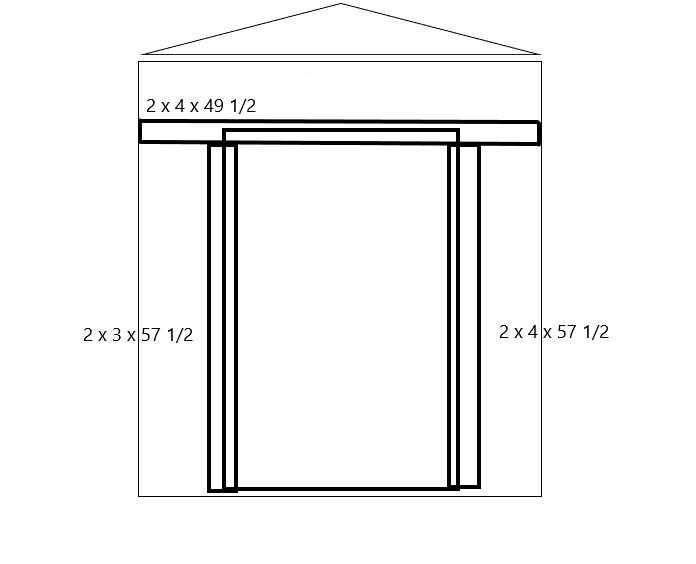 